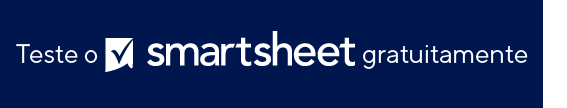 MODELO DE LISTA DE VERIFICAÇÃO DE ACOMPANHAMENTO DE RECLAMAÇÕESINFORMAÇÕES DEMOGRÁFICASSTATUS DO TRABALHOITENS DE MONITORAMENTONOME DO FUNCIONÁRIO FERIDOCARGOID DO FUNCIONÁRIODEPARTAMENTODEPARTAMENTODATA DO INCIDENTETIPO DE INCIDENTETIPO DE INCIDENTEN.º RECLAMAÇÃODATA PROGRAMADA DE RETORNO AO TRABALHODATA REAL DE RETORNO AO TRABALHONOTASNOTASNOME DO ITEMSTATUSATRIBUÍDO ADATA DE CONCLUSÃOFormulários de notificação de acidentes:Notificação de incidente/acidente de funcionárioNotificação de incidente/acidente de lesão na colunaRelatório de investigação do supervisorFormulário de declaração de testemunhaFormulário de primeira notificação de ferimentoOrganização de saúde gerenciada (MCO) notificadaAdministrador de terceiros (TPA) notificadoCertificação de sinistros (aprovada ou negada)Relatório do retorno ao trabalho do supervisorDesenvolvimento de plano de retorno ao trabalhoAVISO DE ISENÇÃO DE RESPONSABILIDADEQualquer artigo, modelo ou informação fornecidos pela Smartsheet no site são apenas para referência. Embora nos esforcemos para manter as informações atualizadas e corretas, não fornecemos garantia de qualquer natureza, seja explícita ou implícita, a respeito da integridade, precisão, confiabilidade, adequação ou disponibilidade do site ou das informações, artigos, modelos ou gráficos contidos no site. Portanto, toda confiança que você depositar nessas informações será estritamente por sua própria conta e risco.